La maison de répit pédiatrique de Wallonie recherche un(e)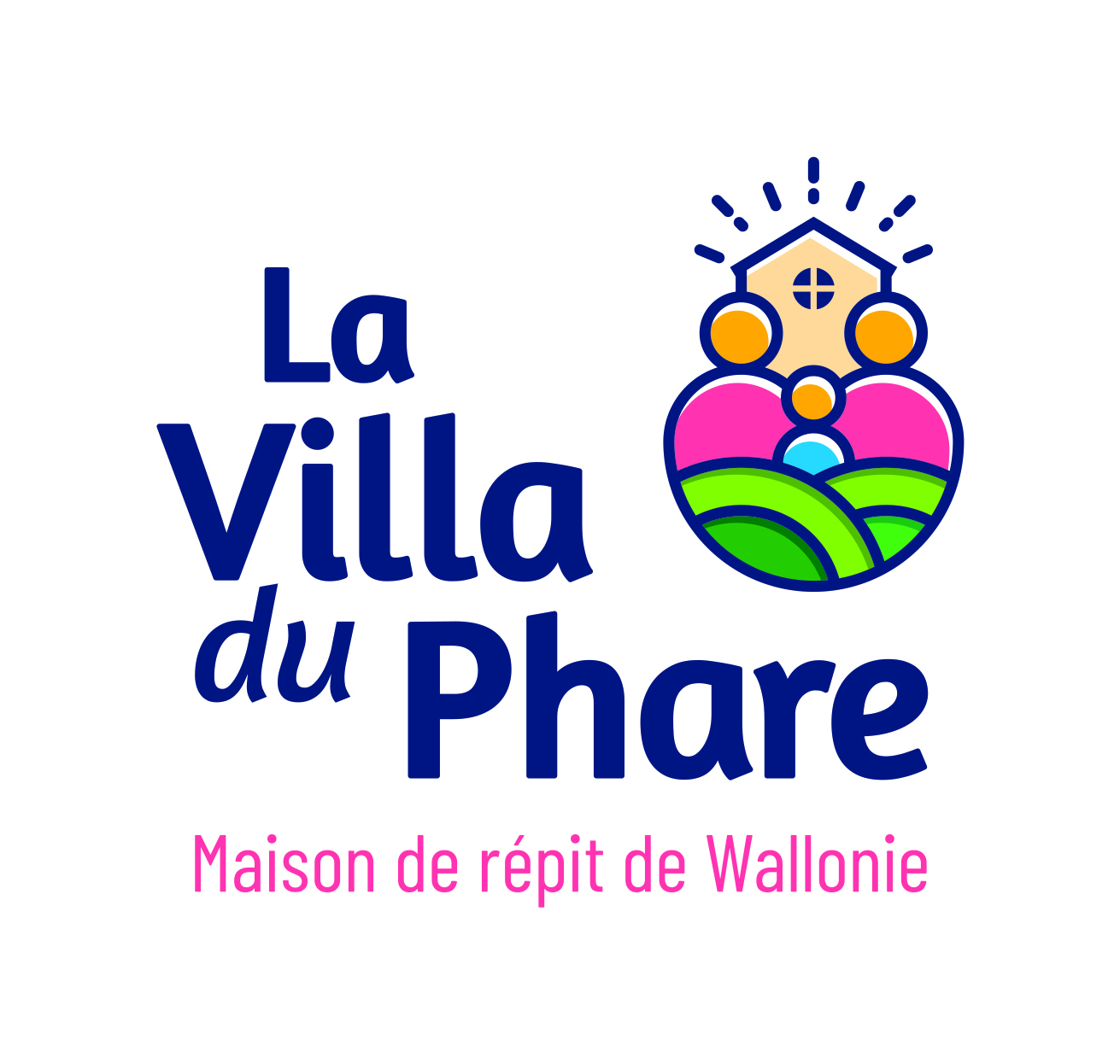 DÉVELOPPEUR DE PROJETUn nouveau dispositif de répit pédiatrique ouvrira bientôt ses portes en Wallonie, dans la région liégeoise. La Villa du Phare comprendra une équipe mobile de répit ainsi qu’une maison de répit. Dès le mois d’avril 2023, l’équipe mobile aura pour objectif de se rendre à domicile afin de prendre soin du/des parent(s) et de la famille en questionnant leurs besoins et leurs attentes, en leur amenant de l’information et en les guidant vers des services existants. Par la suite, une maison de répit offrira aux parents d’un enfant malade/en situation de handicap quelques jours de répit par an, afin de prévenir ou traiter l’épuisement tout en favorisant le maintien de la santé du parent ainsi que son équilibre personnel et familial. L’accueil de l’enfant seul ou accompagné de sa famille se fera dans un cadre ludique et sécurisé tout en assurant une prise en charge médicale et paramédicale 24h/24.En quoi consiste le job ?En rejoignant la Villa du Phare, vous vous engagerez à développer le projet de manière concrète en étroite collaboration avec les administrateurs de la Fondation : Installer et mettre en route l’équipe mobile après en avoir défini les objectifs, les valeurs et le fonctionnementAppliquer et développer la philosophie du répit, porter la vision du projet et garantir les valeurs d’une maison de répit pédiatrique (bien-être, soin « care » et innovation)Entretenir des contacts dynamiques et efficaces avec l’AVIQ dans le cadre du financement du projet régi par une convention de soins de répitMettre en route une étude de marché pour la construction et l’équipement de la maisonSuivre le chantier en collaboration avec l’architecte maître d’œuvre et le coordinateur de chantier durant toute la durée de la constructionAssurer la communication du projet en collaborant avec la société de communication en charge du développement du site web, des réseaux sociaux … mais aussi avec les différentes structures de soins de 1ère et 2ème lignes, les pédiatres et médecins généralistes de WallonieCollaborer à la gestion et à la réalisation des budgets en partenariat avec le CA de la FondationOrganiser et superviser la recherche de fondsDévelopper un rapport d’activité annuelEtablir un dispositif d’évaluation pour assurer la pérennité du projet à long termeDévelopper et/ou intégrer un réseau des maisons de répit belgesLorsque la maison ouvrira ses portes : recruter le personnel soignant et administratif; assurer la gestion quotidienne de la maison dans tous ses volets (ressources humaines, administration, finances, projets spécifiques, contact avec les autorités,…); fédérer l’équipe et l’inspirer vers le futur.Qu’attendons-nous de vous ?Vous êtes détenteur du bac en soins infirmiers, de la spécialisation en pédiatrie ou d’un diplôme de soignant ET du master en santé publique ou en gestion et politique des soins de santé OU vous détenez un diplôme de master en ingénierie et action sociales OU un master en gestion avec certaines notions dans le domaine des soins de santéVous disposez d’une expérience professionnelle de 7 ans minimum en gestion de projet (de l’analyse à la réalisation en passant par la prise de décision et la négociation) et en gestion d’équipe (délégation, gestion de conflits, …)Vous avez une connaissance parfaite du français, des notions de néerlandais et d’anglaisVous êtes reconnu pour vos qualités de communicateur (assertivité, force de persuasion, facilité à établir des contacts)L’organisation est une de vos forces (gestion du stress, résolution des problèmes, sens des priorités et capacités d’adaptation)Que proposons-nous ?Travail à temps plein Contrat à durée indéterminée Remboursement des kilomètresPrise en charge des frais de téléphoneMise à disposition d’un ordinateur portableVous vous reconnaissez ? Transmettez votre CV et votre lettre de motivation à info@villaduphare.be